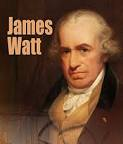 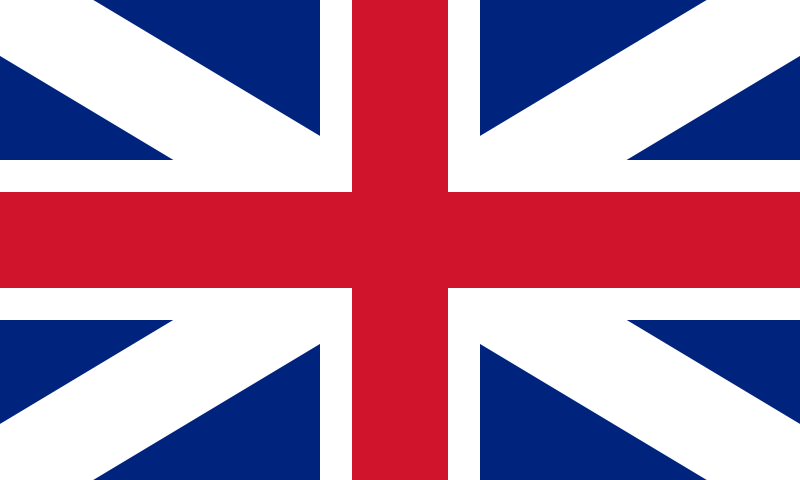 Nationaliter BritaniquePériode de temps 19 janvier 1736 à 25 août 1819Oeuvre 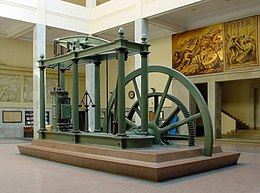 Machine à vapeur